ARTICULO 11NUMERAL 1MES DE FEBRERO 2022DISPONIBILIDADPRESUPUESTARIA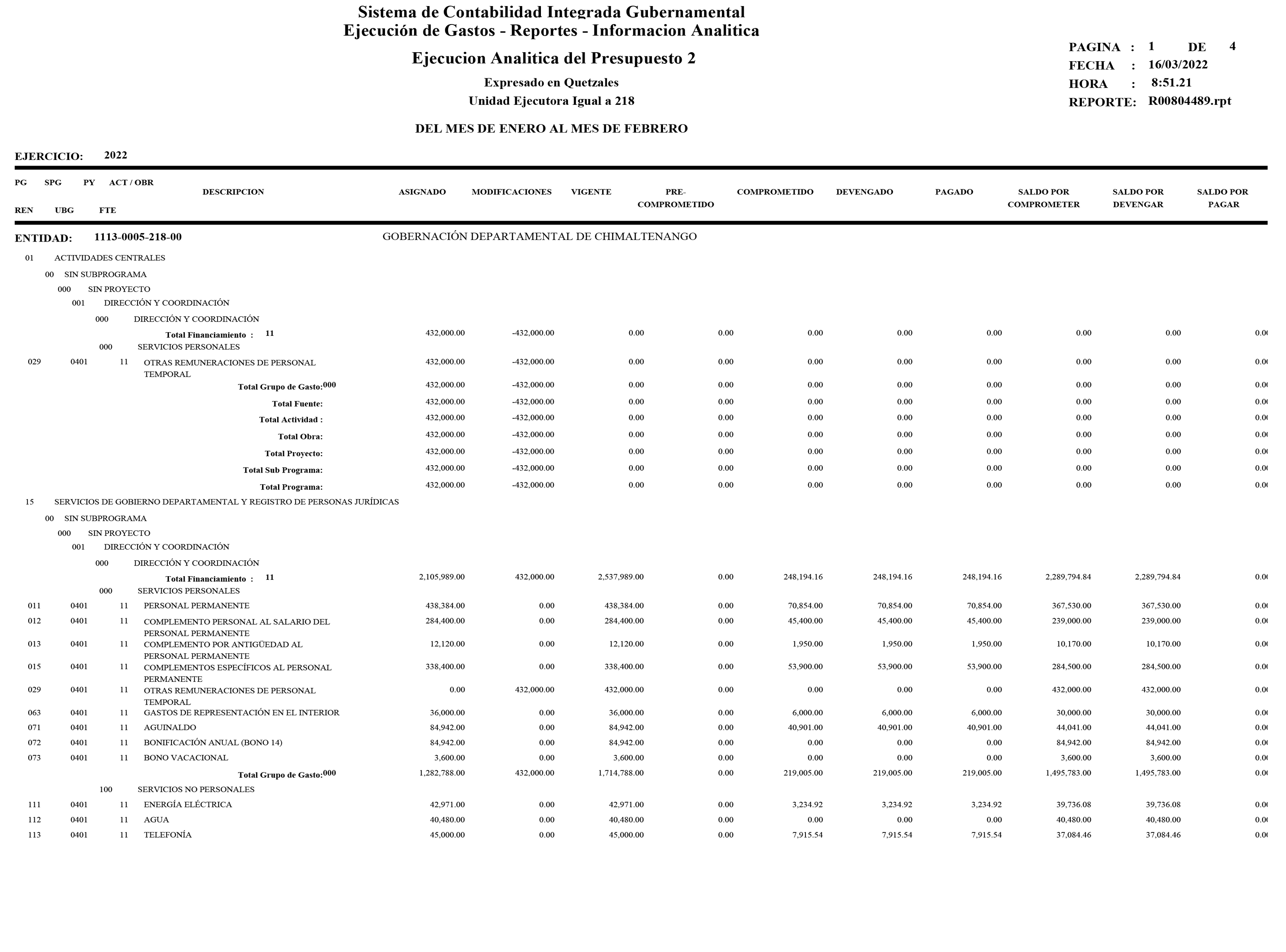 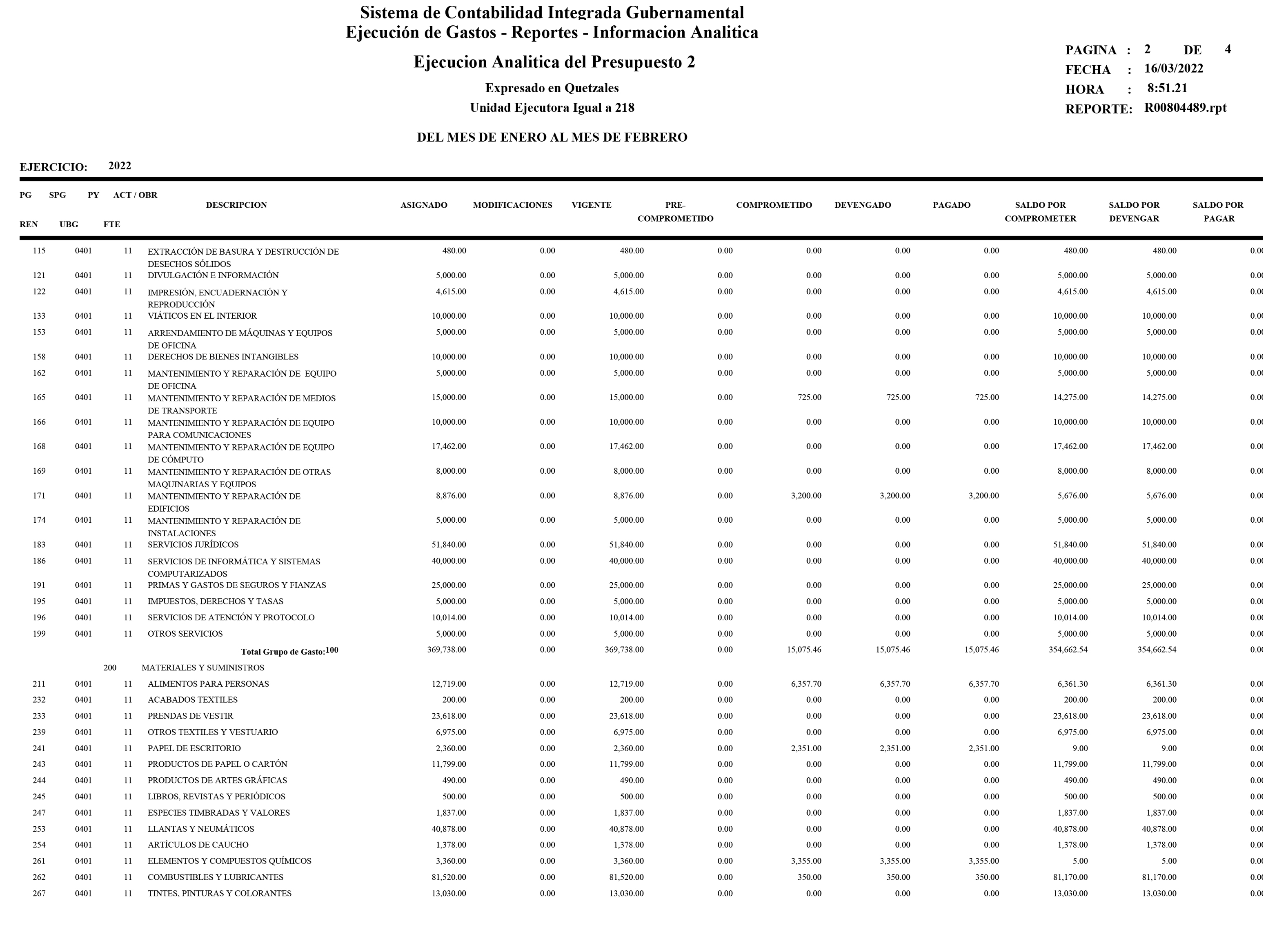 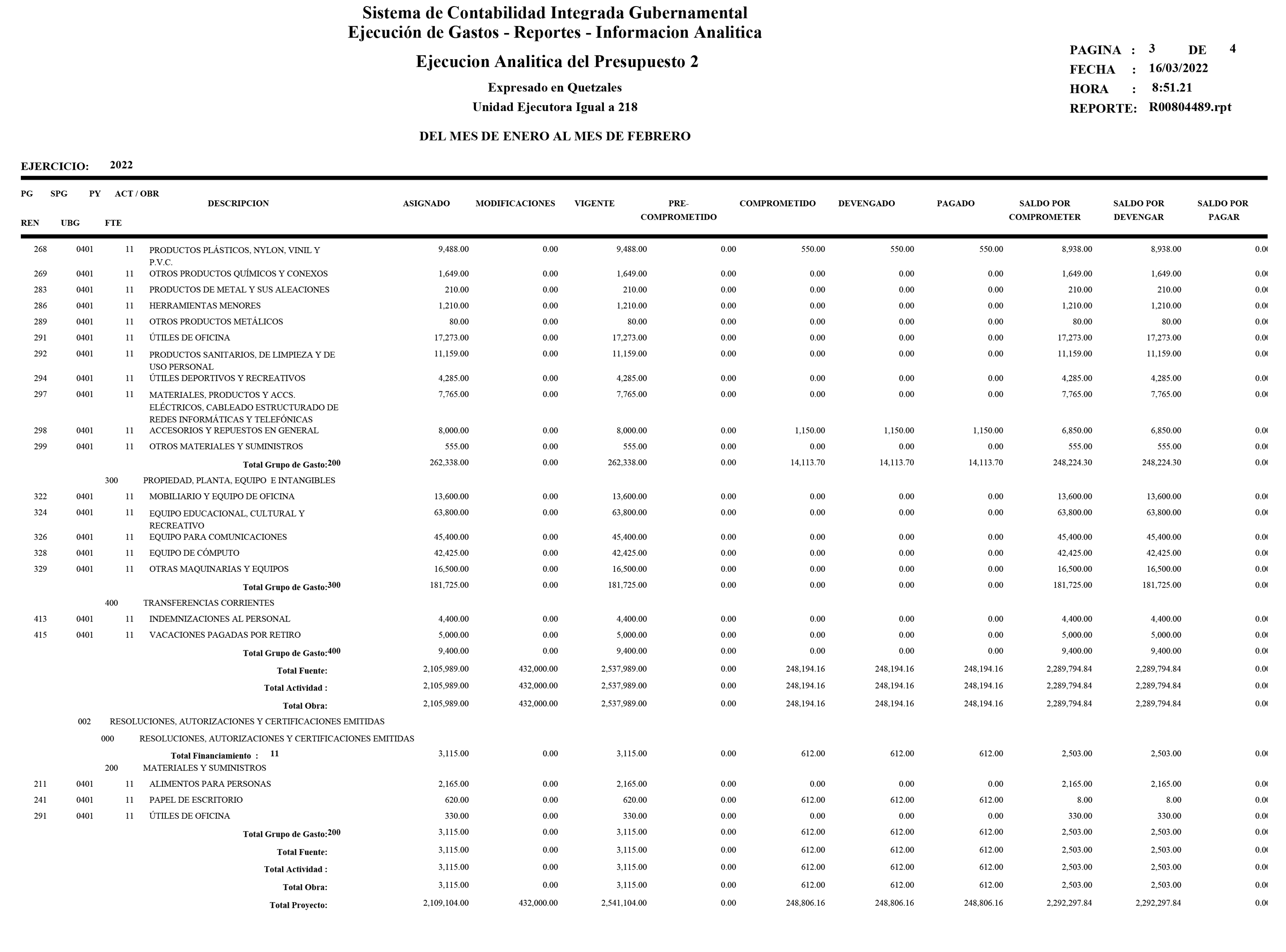 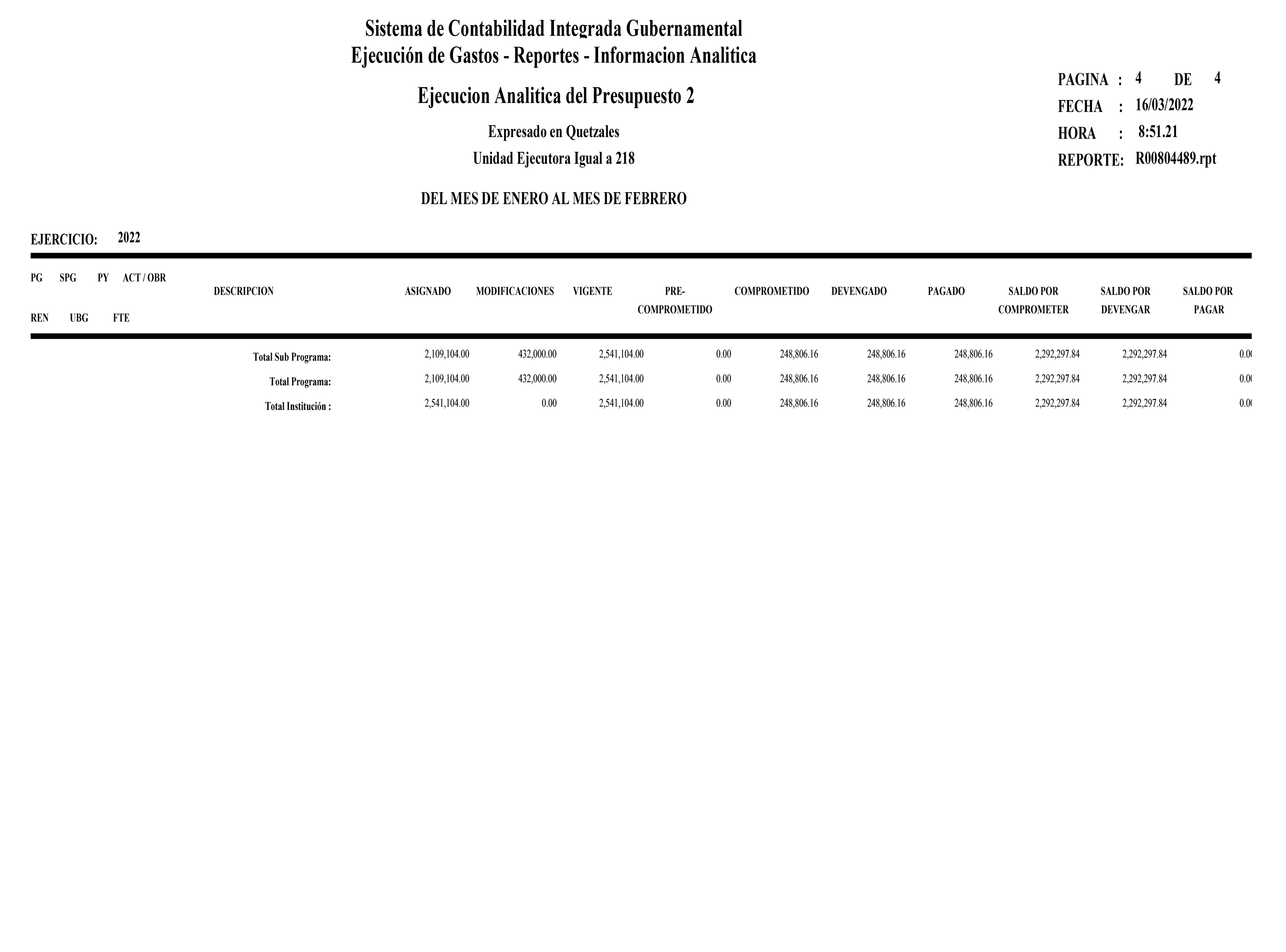 